               THE 2023 ANNUAL SCHOLARSHIP AWARDS DINNER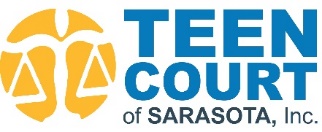             Wednesday, March 8, 2023, Michael’s on East, 5:30 p.m.                                 Sponsorship Commitment FormPlease submit this form by Wednesday, February 8, 2023, to receive full sponsor benefitsSponsor Name:  	*Exactly as you would like it to appear on any marketing materials Contact Name:      Address:  	City:  	State:  Zip:  Phone:  		Email:  	  Purpose		$10,000 (two tables of eight, table signage, logo on bar napkins [or similar flare placed throughout event], poster size sign placed at event space, recognition on slideshow, social media, program, and website. One bottle of champagne at each table, underwriting of six youth to attend dinner, and bling rings for each guest)  Transformation	$5,000 (two tables of eight, table signage, logo on bar napkins [or similar flare placed throughout event], recognition on slideshow, social media, program, and website, and underwriting of four youth to attend dinner)  Positive Redirection	$2,500 (one table of eight, table signage, recognition on slideshow, social media, and program, one bottle of champagne for the table, underwriting of two youth to attend dinner)  Outreach		$1,000 (two adult tickets and logo/name placed on a large group sign at event, and underwriting of one youth to attend dinner)  Succeed		$375 (underwrite two guardians and one youth to attend dinner for families receiving scholarship’s or would otherwise not be able to afford it)  Family Ticket		$375 x   Adult Ticket		$150 x   Youth Ticket 		$75 x   Raffle Item 		$50 x Raffle $50 per light up bling ring (drawing to win a diamond from The Diamond Vault)DONATION OPTIONS:  $25 			Healthy snacks for Camp X-RAYD or one drug test fee
  $50	Gas card to be used to help eliminate transportation barriers to our in-person programs or Publix gift card to help a family with expenses related to food and essentials  $100		Group classes for one child  $200	Help us fill our Teen Court clothes closet with clothing and shoes for those who cannot afford it  $500		Teen Court wrap around services (court, drug test + Camp X-RAYD fees)  $1,000		Mental Health Counseling (10 sessions)I am unable to participate but would like to make a tax-deductible donation of $  Total enclosed $    Check No.  	MC/VISA/AMEX Credit Card #  Exp. Date  	CVV#   Signature 	Return completed form to: Lori@SarasotaTeenCourt.orgMail completed form to: Teen Court of Sarasota, Inc. | P.O. Box 48927 | Sarasota, FL 34230Fax completed form to: (941) 861-8461                                                   Thank you for your support!
Your contribution is tax deductible minus cost of goods or services.
The Federal Tax ID for Teen Court of Sarasota, Inc. is 65-0108304.